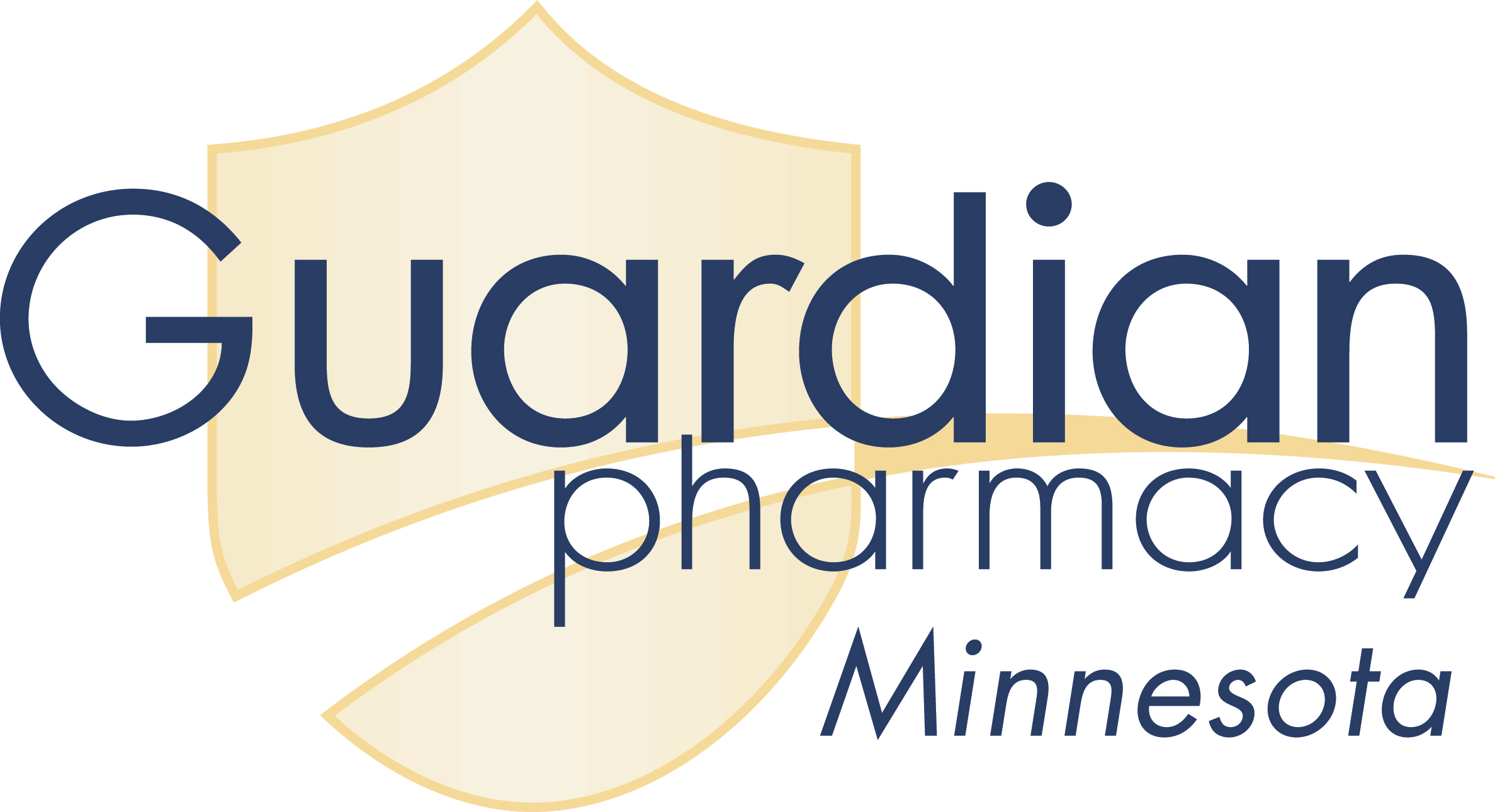 3601 18th St S - Suite 101 - St. Cloud, MN 56301
Phone: 320-230-1050 - Fax: 320-230-1051New Admit FormPatient Name: ________________________________________________ DOB: ____/_____/________Patient Allergies: _______________________________________________________________________
_____________________________________________________________________________________Patient SS#: ___________________________________ Medicare #: _____________________________Primary Physician: ______________________________________ Phone #: (_____)_________________Responsible Party Billing Address: _________________________________________________________				    _________________________________________________________				    _________________________________________________________Home Phone: (_____)________________      Work Phone: (_____)_________________Cell Phone: (_____)________________Insurance Information
***Copy of insurance card (front & back) must be sent to pharmacy***Name: _______________________________________ Phone #: (_____)_____________________ID# _________________________________BIN: ___________________    PCN: ___________________   Group#: _____________________Name: _______________________________________ Phone #: (_____)_____________________ID# _________________________________BIN: ___________________    PCN: ___________________   Group#: _____________________Patient Name: ________________________________________________ DOB: ____/_____/________Primary Physician: ______________________________________ Phone #: (_____)_________________The above patient is moving into _________________________________________________________ as of ________________________, we Guardian Pharmacy of Minnesota, are looking for an updated medication list to provide for the patient.All medications listed below are for a 30-Day supply, twelve (12) refills will be given unless otherwise noted.Physicians Name (print):___________________________________Physicians Name (signature): _______________________________ Date: __________________MedicationStrengthQtyDirectionsRefills12 or____12 or____12 or____12 or____12 or____12 or____12 or____12 or____12 or____12 or____12 or____12 or____12 or____12 or____12 or____